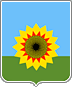 АДМИНИСТРАЦИЯМУНИЦИПАЛЬНОГО РАЙОНА БОГАТОВСКИЙСАМАРСКОЙ ОБЛАСТИПОСТАНОВЛЕНИЕОт   02 октября 2018 года  N 823О внесении изменений в Постановление  администрации муниципального района Богатовский Самарской области от 30.03.2017 года № 229  «Об утверждении схемы размещения нестационарных торговых объектов на территории муниципального района Богатовский Самарской области»В соответствии с частью 3 статьи 10 Федерального закона от 28.12.2009 № 381- ФЗ «Об основах государственного регулирования торговой деятельности в Российской Федерации» и частью 2 статьи 5 Закона Самарской области от 05.07.2010 № 76-ГД «О государственном регулировании торговой деятельности на территории Самарской области», ПОСТАНОВЛЯЕТ:1. Внести изменения в схему размещения нестационарных торговых объектов на территории муниципального района Богатовский Самарской области, утвержденную постановлением администрации муниципального района Богатовский Самарской области  от 30.03.2017 года № 229, согласно приложению к настоящему постановлению.2.Опубликовать настоящее Постановление в районной газете «Красное знамя» и разместить  на официальном сайте органов местного самоуправления муниципального района Богатовский Самарской области. 3.Настоящее Постановления вступает в силу со дня официального  опубликования.4.  Направить  заверенную копию настоящего нормативного правового акта и копию утвержденной схемы размещения нестационарных торговых объектов и их электронные копии в министерство экономического развития, инвестиций и торговли Самарской области в  течение 5 рабочих дней после принятия настоящего постановления.5. Контроль за исполнением настоящего Постановления возложить на заместителя Главы муниципального района Богатовский по финансам и экономике – Романову Тамару Владимировну.Глава  муниципального района БогатовскийСамарской области                                                                            В.В.ТуркинКоржева 21074